Professional Attire Guidelines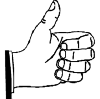 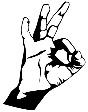 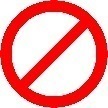 If while picking an outfit…your clothes are see-through…you feel it may not be appropriate…you must sit a certain way to cover up your legs in a skirt…you feel it may be revealing …you would be embarrassed to run into your parents…your feet are hurting…your pants are so tight that eating lunch might not be a good idea…you aren’t sure that the colors match…you detect an odor…you see wrinkles…the outfit draws more attention than your resume…THE OUTFIT IS NOT ACCEPTABLE!!!“Business” or “Business Formal” AttireInterviewsFormal Networking Events (e.g., Meet the Firms)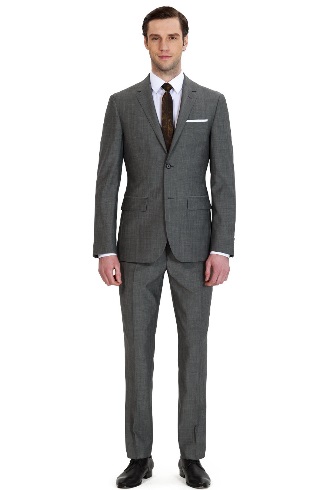 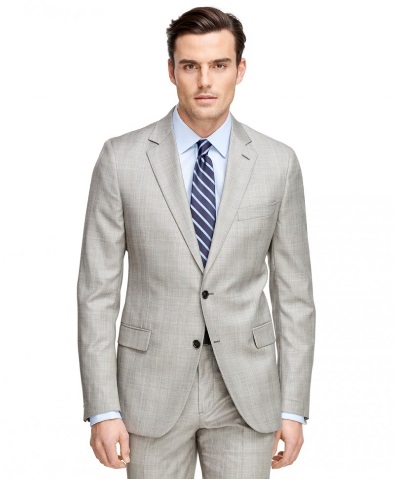 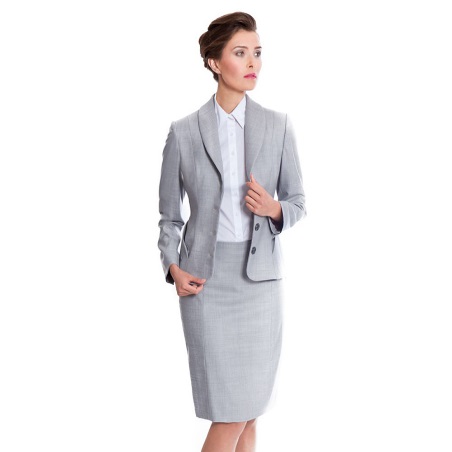 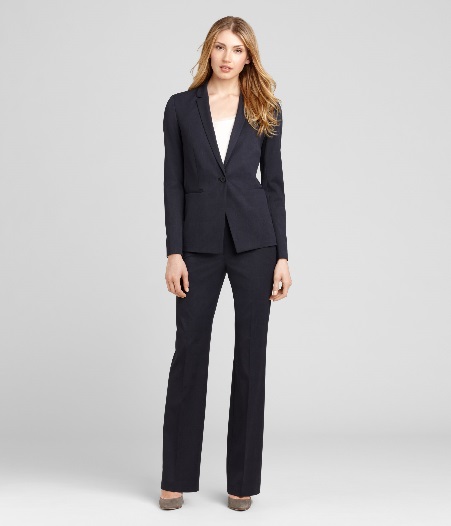 “Business Casual” AttireCasual Networking EventsOn the job (if not a normal setting)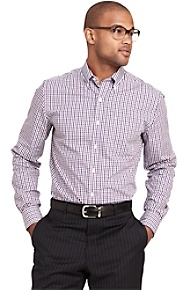 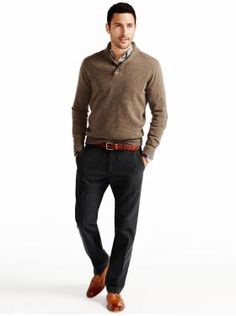 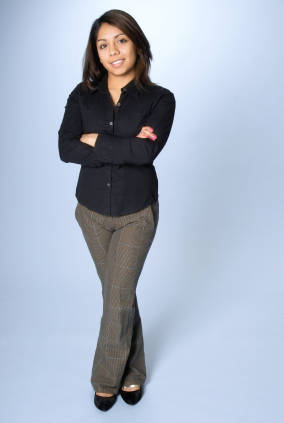 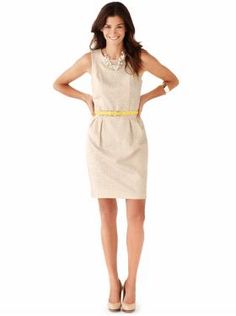 